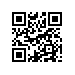 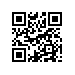 О создании конкурсной комиссии по рассмотрению заявок на замещение вакантных должностей научных работников НИУ ВШЭ – ПермьВ соответствии с Регламентом проведения конкурса на замещение должностей научных работников в Национальном исследовательском университете «Высшая школа экономики», Положением о конкурсной комиссии Национального исследовательского университета «Высшая школа экономики» по рассмотрению заявок на замещение вакантных должностей научных работников, утверждёнными приказом НИУ ВШЭ от 10.11.2016 № 6.18.1-01/1011-01, в целях организации и проведения конкурса на замещение вакантных должностей научных работников НИУ ВШЭ – ПермьПРИКАЗЫВАЮ:Создать конкурсную комиссию по рассмотрению заявок на замещение вакантных должностей научных работников НИУ ВШЭ – Пермь (далее – Комиссия) и утвердить состав Комиссии согласно Приложению.Назначить председателем Комиссии профессора департамента иностранных языков НИУ ВШЭ – Пермь Пермякову Т.М.Назначить секретарем Комиссии специалиста по кадрам отдела кадров НИУ ВШЭ – Пермь Солодникову Е.А.Контроль исполнения приказа оставляю за собой.Директор									Г.Е. Володина